附件1河北大学学生社团“莲池书院”专项活动申请表河北大学学生社团“莲池书院”专项活动策划书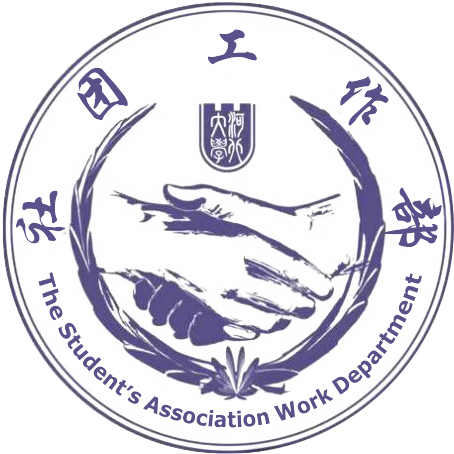 社团名称：负责人姓名：目录一、项目情况介绍二、具体实施方案三、经费预算四、奖项设置五、安全预案六、……说明：以上类别仅做参考，可根据活动项目实际情况进行增添删减申请社团是否联合举办负责人联系方式项目类别项目名称活动时间活动场地活动场地申请级别A  B  C预计参与人数预计参与人数项目方案简介（200-300字）  （200-300字）  （200-300字）  （200-300字）  社团负责人意见                    单位负责人签名：              （公章）                    单位负责人签名：              （公章）                    单位负责人签名：              （公章）                    单位负责人签名：              （公章）指导教师意见（没有指导教师填写无）          指导教师签名：（没有指导教师填写无）          指导教师签名：（没有指导教师填写无）          指导教师签名：（没有指导教师填写无）          指导教师签名：指导单位意见         负责人签名：       （公章）         负责人签名：       （公章）         负责人签名：       （公章）         负责人签名：       （公章）